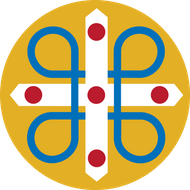 BibelläsningsplanPilgrimscentrumMars 2024	LAUDES	SEXT	VESPERVecka IIfre 1 mars	Matt 15:21-28	Matt 15:21-28	1 Mos 32:22-31lör 2 mars	2 Kor 6:1-10	2 Kor 6:1-10	Vecka: III				Sön 3 mars	3:e söndagen i fastan     Kampen mot ondskan		1 Sam 17:40-50, Ef 5:1-9, Luk 11:14-26, Ps 25:12-22mån 4 mar	Mark 5:24-34	Mark 5:24-34	Jes  59:14-17tis 5 mars	Ef 6: 10-18	Ef 6: 10-18	Ps 25:12-22ons 6 mars	Mark 9:14-32	Mark 9:14-32	1 Kung 18:26-29, 36-39tor 7 mars	Upp 3:14-19	Upp 3:14-19	Ps 25:12-22fre 8 mars	Luk 11:14-26	Luk 11:14-26	1 Sam 17:40-50lör 9 mars	Ef 5:1-9	Ef 5:1-9	Vecka: IV				Sön 10 mars	Midfastosöndagen	Livets bröd		2 Kung 4:42-44, 2 Kor 9:8-10, Joh 6:1-15, Ps 107:1-9mån 11 mars	Joh 6:24-35	Joh 6:24-35	2 Mos 16:11-18tis 12 mars	1 Pet 2:1-3	1 Pet 2:1-3	Ps 107:1-9ons 13 mars	Joh 6:48-59	Joh 6:48-59	Ords 9:1-6tor 14 mars	1 Kor 10:1-6	1 Kor 10:1-6	Ps 107:1-9fre 15 mars	Joh 6:1-15	Joh 6:1-15	2 Kung 4:42-44lör 16 mars	2 Kor 9:8-10	2 Kor 9:8-10	Vecka: I				Sön 17 mars	Jungfru Marie bebådelsedag	Guds mäktiga verk	Jes 7:10-14, Rom 8:1-4, Luk 1:26-38, Ps 147:7-15	mån 18 mars	Luk 1:39-45	Luk 1:39-45	Mik 5:2-4tis 19 mars	Rom 4:18-21	Rom 4:18-21	Ps 147:7-15ons 20 mars	Luk 1:46-55	Luk 1:46-55	1 Sam 2:1-10tor 21 mars	Kol 1:15-20	Kol 1:15-20	Ps 147:7-15fre 22 mars	Luk 1:26-38	Luk 1:26-38	Jes 7:10-14lör 23 mars	Joh 11:1-44	Joh 11:1-44	LasaruslördagVecka: II				Sönd 24 mars	Palmsöndagen	Vägen till korset		Jes 56:6-8, Ef 2:12-16, Matt 21:1-11, Ps 118:19-29			mån 25 mars	Mark 11:1-11	Mark 11:1-11	2 Mos 13:6-10tis 26 mars	Heb 2:14-18	Heb 2:14-18	Ps 118:19-29on 27 mars	Joh 12:1-16	Joh 12:1-16	Sak 2:10-13 tor 28 mars	Skärtorsdagen	Det nya förbundet	Matt 26:17-30	Ef 2:12-16	2 Mos :12-14fre 29 mars	Långfredagen	Korset	Matt 27:32-56	1 Pet 3:18-20,	Jes 53:1-12		lör 30 mars	Påsknatten	Genom död till liv	Matt 28:1-8, Rom 6:3-11, 2 Mos 14:10-16,21-22	Vecka: III				Sönd 31 mars	Påskdagen	Kristus är uppstånden	Matt:28:1-20	1 Kor 15:53-57	Jes 25:6-9mån, 1 april	Annandag Påsk  Mötet med den uppståndne	Luk 24:13-35	Apg 10:34-43	Hes 37:1-10Läsningarna sker enligt följande: I morgonbönen (Laudes), morgonmässan och vid middagsbönen (Sext) läses texter ur nya testamenten hämtade från alla tre årgångarna fördelade över veckan. Vid bibeldelandet läses texten från Morgonmässan. I kvällsbönen (vesper) läses gammaltestamentliga texten, hämtade från alla tre årgångarna fördelade över veckan. Alternativt kan text  ur en högläsningsbok eller bok för daglig läsning. Kursiverad stil avser högmässans läsningar enligt Svenska kyrkans kyrkoår.